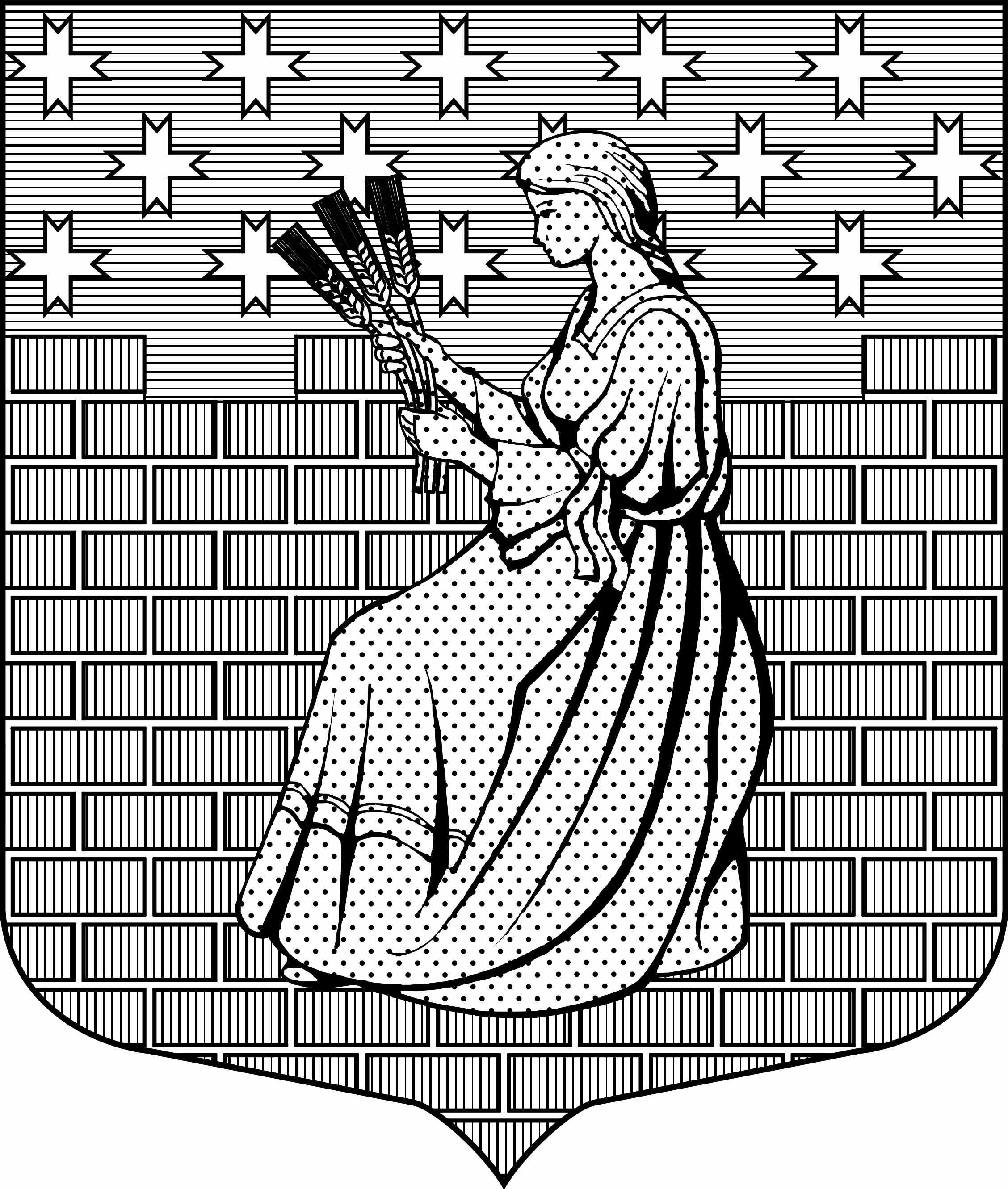 МУНИЦИПАЛЬНОЕ ОБРАЗОВАНИЕ«НОВОДЕВЯТКИНСКОЕ СЕЛЬСКОЕ ПОСЕЛЕНИЕ»ВСЕВОЛОЖСКОГО МУНИЦИПАЛЬНОГО РАЙОНАЛЕНИНГРАДСКОЙ ОБЛАСТИ188661, Ленинградская область, Всеволожский район, дер. Новое Девяткино, дом  57 оф. 83-84, тел.факс (812) 595-74-44, (81370) 65560АДМИНИСТРАЦИЯПОСТАНОВЛЕНИЕ   26 .09.2019 г. 									      №  132   /01-04Об утверждении Порядка разработки,корректировки, осуществления мониторингаи контроля реализации Стратегии социально-экономического развития муниципальногообразования «Новодевяткинское сельское поселение»и Плана мероприятий по реализацииСтратегии социально-экономического развитиямуниципального образования «Новодевяткинское сельское поселение».Руководствуясь Бюджетным кодексом РФ, Федеральным законом от 06.10.2003 г.     № 131-ФЗ «Об общих принципах организации местного самоуправления в Российской Федерации», Уставом МО «Новодевяткинское сельское поселение», Федеральным законом от 28 июня 2014 г. № 172-ФЗ «О стратегическом планировании в Российской Федерации», ПОСТАНОВЛЯЕТ:Утвердить Порядок разработки, корректировки, осуществления мониторинга и контроля реализации Стратегии социально-экономического развития муниципального образования «Новодевяткинское сельское поселение» и Плана мероприятий по реализации Стратегии социально-экономического развития муниципального образования «Новодевяткинское сельское поселение» согласно приложению.Настоящее постановление подлежит размещению на официальном сайте администрации в сети Интернет.Контроль за исполнением настоящего постановления возложить на заместителя главы администрации Поспелова А.Л.Глава муниципального образования                                                                           Д.А. МайоровУтвержденпостановлением администрациимуниципального образования«Новодевяткинское сельское поселение»от _26_.09.2019 № __132_/01-04Порядокразработки, корректировки, осуществления мониторинга и контроляреализации Стратегии социально-экономического развития муниципальногообразования «Новодевяткинское сельское поселение» и Плана мероприятий по реализацииСтратегии социально-экономического развития муниципального образования«Новодевяткинское сельское поселение».1. ОБЩИЕ ПОЛОЖЕНИЯ.1.1. Настоящий Порядок разработки, корректировки, осуществления мониторинга и контроля реализации Стратегии социально-экономического развития муниципального образования «Новодевяткинское сельское поселение» и Плана мероприятий по реализации Стратегии социально-экономического развития муниципального образования «Новодевяткинское сельское поселение» (далее - Порядок) разработан в соответствии с Федеральным законом от 28.06.2014 г. № 172-ФЗ «О стратегическом планировании в Российской Федерации», а также действующими правовыми актами Ленинградской области.1.2. Порядок разработан в целях установления правил, требований и последовательности действий в ходе разработки, корректировки, осуществления мониторинга и контроля реализации плана мероприятий по реализации Стратегии социально-экономического развития муниципального образования «Новодевяткинское сельское поселение».1.3. Порядок определяет последовательность действий по разработке, корректировке, рассмотрению, утверждению (одобрению), осуществлению мониторинга и контролю реализации документов стратегического планирования в муниципальном образовании «Новодевяткинское сельское поселение», их содержанию, устанавливает правовые основы стратегического планирования в муниципальном образовании «Новодевяткинское сельское поселение», разграничивает полномочия органов местного самоуправления и устанавливает порядок их взаимодействия с общественными и иными организациями в сфере стратегического планирования.1.4. Понятия, используемые в настоящем Порядке, применяются в том же значении, что и в Федеральном законе от 28.06.2014 г. №172-ФЗ «О стратегическом планировании в Российской Федерации».2. ПОРЯДОК РАЗРАБОТКИ И КОРРЕКТИРОВКИ СТРАТЕГИИ.2.1. Стратегия социально-экономического развития муниципального образования «Новодевяткинское сельское поселение» (далее – Стратегия) является документом стратегического планирования и разрабатывается для определения приоритетов, целей и задач социально-экономического развития муниципального образования «Новодевяткинское сельское поселение» на долгосрочный период, соответствующих приоритетам и целям социально-экономического развития Ленинградской области и Российской Федерации.2.2. Стратегия разрабатывается на период не менее трех лет, но не превышающий период, на который разрабатывается прогноз социально-экономического развития муниципального образования «Новодевяткинское сельское поселение» на среднесрочный период, и корректируется по мере необходимости.2.3. Решение о разработке и корректировке Стратегии утверждается постановлением администрации муниципального образования «Новодевяткинское сельское поселение».2.4. Разработка Стратегии включает в себя следующие этапы:- принятие решения о разработке Стратегии;- разработка проекта Стратегии;- согласование проекта Стратегии;- проведение общественного обсуждения;- утверждение Стратегии.2.5. Стратегия содержит разделы:- социально-экономическое положение муниципального образования «Новодевяткинское сельское поселение».- стратегические цели и задачи развития муниципального образования «Новодевяткинское сельское поселение»;- проблемы социально-экономического развития муниципального образования «Новодевяткинское сельское поселение»;- мониторинг реализации стратегического плана.2.6. Основаниями корректировки Стратегии являются:- существенные изменения внешних условий экономического развития Российской Федерации и Ленинградской области (т.е. те, которые не предусмотрены Стратегией);- изменение законодательства Российской Федерации, Ленинградской области по вопросам предметов ведения, отнесенных к компетенции органов местного самоуправления, и по вопросам финансовых основ местного самоуправления;- внесение изменений в документы стратегического планирования федерального и областного уровня;- внесение изменений в среднесрочные и долгосрочные прогнозы социально-экономического развития муниципального образования «Новодевяткинское сельское поселение»;- предложения, направленные на устранение возникших проблем и несоответствий в реализации Стратегии, сформированные по результатам мониторинга реализации Стратегии.2.7. В целях разработки и (или) корректировки Стратегии создается рабочая группа по разработке и корректировке документов стратегического планирования (далее - рабочая группа), состав и положение о которой утверждаются постановлением администрации муниципального образования «Новодевяткинское сельское поселение». Рабочая группа по разработке Стратегии координирует всю работу по подготовке и выполнению графика разработки Стратегии и срокам выполнения конкретных работ.2.8. Разработка и (или) корректировка Стратегии осуществляется отделами, секторами, подведомственными учреждениями (предприятиями) администрации муниципального образования «Новодевяткинское сельское поселение».2.9. Заместитель главы администрации  муниципального образования «Новодевяткинское сельское поселение» по экономическим вопросам,  архитектуре, градостроительству и землеустройству, ЖКХ, ГО и ЧС, профилактике  терроризма, экстремизма и наркомании    (далее - заместитель главы администрации) обеспечивает координацию и методическое обеспечение разработки и корректировки Стратегии.2.10. Заместитель главы администрации либо другой уполномоченный специалист направляет в отделы, секторы, подведомственные учреждения (предприятия) администрации муниципального образования «Новодевяткинское сельское поселение» запросы о предоставлении сведений, необходимых для разработки проекта Стратегии.2.11. Отделы, секторы, подведомственные учреждения (предприятия) администрации муниципального образования «Новодевяткинское сельское поселение» в течение месяца представляют в администрацию сведения, необходимые для подготовки проекта Стратегии.2.12. Заместитель главы администрации либо другой уполномоченный специалист в течение 3-х месяцев обобщает полученную от отделов, секторов, подведомственных учреждений (предприятий) информацию и подготавливает проект Стратегии.2.13. Заместитель главы администрации либо другой уполномоченный специалист обеспечивает рассмотрение проекта Стратегии на общественных обсуждениях в соответствии с Положением о форме, порядке и сроках общественного обсуждения проектов документов стратегического планирования муниципального образования «Новодевяткинское сельское поселение», утвержденным постановлением администрации муниципального образования «Новодевяткинское сельское поселение».2.14. Заместитель главы администрации вносит проект Стратегии на рассмотрение Главе муниципального образования «Новодевяткинское сельское поселение».2.15. Стратегия утверждается постановлением администрации муниципального образования «Новодевяткинское сельское поселение».3. ПОРЯДОК РАЗРАБОТКИ И КОРРЕКТИРОВКИПЛАНА МЕРОПРИЯТИЙ ПО РЕАЛИЗАЦИИ СТРАТЕГИИ.3.1. Стратегия реализуется в соответствии с Планом мероприятий по реализации Стратегии социально-экономического развития муниципального образования «Новодевяткинское сельское поселение» (далее - План мероприятий), который утверждается постановлением администрации муниципального образования «Новодевяткинское сельское поселение».3.2. В План мероприятий включаются мероприятия, предусмотренные муниципальными программами муниципального образования «Новодевяткинское сельское поселение», с утверждением необходимого ресурсного обеспечения, ожидаемых результатов от реализации мероприятий и ответственных исполнителей (соисполнителей) мероприятий.3.3. Решение о разработке и (или) корректировке Плана мероприятий утверждается постановлением администрации муниципального образования «Новодевяткинское сельское поселение».3.4. План мероприятий разрабатывается на весь период действия реализации Стратегии с учетом сложившейся социально-экономической ситуации, взаимосвязи целей и задач Стратегии с целями и задачами действующих муниципальных программ муниципального образования «Новодевяткинское сельское поселение».3.5. План мероприятий разрабатывается заместителем главы администрации либо другим уполномоченным специалистом совместно с отделами, секторами, подведомственными учреждениями (предприятиями) администрации муниципального образования «Новодевяткинское сельское поселение», являющимися ответственными исполнителями, участниками и соисполнителями муниципальных программ.3.6. План мероприятий разрабатывается в следующем порядке:1) План мероприятий разрабатывается на основе утвержденной Стратегии на период ее реализации;2) заместителем главы администрации координирует работу по разработке и корректировке Плана мероприятий;3) процесс разработки Плана мероприятий осуществляется в 2 этапа:а) первый этап - организационно-подготовительный - включает в себя подготовку каждым ответственным отделом, сектором, подведомственным учреждением (предприятием) администрации муниципального образования «Новодевяткинское сельское поселение» материалов по направлениям и векторам Стратегии;б) второй этап – заместитель главы администрации формирует проект Плана мероприятий на основе поступивших материалов;4) проект Плана мероприятий подлежит рассмотрению на общественных обсуждениях в соответствии с Положением о форме, порядке и сроках общественного обсуждения проектов документов стратегического планирования муниципального образования «Новодевяткинское сельское поселение», утвержденным постановлением администрации муниципального образования «Новодевяткинское сельское поселение»;5) в целях обеспечения открытости и доступности информации проект Плана мероприятий подлежит размещению на официальном сайте администрации муниципального образования «Новодевяткинское сельское поселение»;6) по итогам общественных обсуждений поступившие замечания и предложения рассматриваются рабочей группой по разработке и корректировке документов стратегического планирования;7) проект Плана мероприятий с результатами общественных обсуждений направляется Главе муниципального образования «Новодевяткинское сельское поселение»;8) План мероприятий утверждается постановлением администрации муниципального образования «Новодевяткинское сельское поселение» не позднее пяти месяцев с даты утверждения Стратегии;9) утвержденный План мероприятий подлежит корректировке на основании результатов мониторинга выполнения мероприятий по реализации Стратегии, проводимого в соответствии с действующим законодательством;10) внесение изменений в утвержденный План мероприятий осуществляется в соответствии с Порядком его утверждения.3.8. Администрация «Новодевяткинское сельское поселение» вправе предоставлять План мероприятий в Администрацию  муниципального образования «Всеволожский муниципальный район» Ленинградской области для рассмотрения и согласования включения мероприятий, предполагающих привлечение средств областного и федерального бюджетов. При этом План мероприятий направляется на согласование до вынесения на публичные слушания.4. МОНИТОРИНГ И КОНТРОЛЬ РЕАЛИЗАЦИИСТРАТЕГИИ И ПЛАНА МЕРОПРИЯТИЙ.4.1. Мониторинг и контроль реализации Стратегии и Плана мероприятий осуществляются ежегодно отделами, секторами, подведомственными учреждениями (предприятиями) администрации муниципального образования «Новодевяткинское сельское поселение» - ответственными исполнителями мероприятий плана в части их компетенции.4.2. По итогам мониторинга и контроля реализации Стратегии отделы, секторы, подведомственные учреждения (предприятия) администрации муниципального образования «Новодевяткинское сельское поселение» направляют не позднее 15 февраля года, следующего за отчетным, в финансовый отдел отчет о выполнении плана для обобщения.4.3. В срок до 1 апреля года, следующего за отчетным, финансовый отдел подготавливает обобщенный отчет о результатах реализации Стратегии и Плана мероприятий и направляет его Главе муниципального образования «Новодевяткинское сельское поселение».4.4. Отчет о результатах реализации Стратегии содержит оценку выполнения основных мероприятий плана, а также предложения о дальнейшей реализации Стратегии, в том числе о корректировке Стратегии, Плана мероприятий.4.5. Результаты мониторинга реализации Стратегии и Плана мероприятий отражаются в ежегодном отчете администрации муниципального образования «Новодевяткинское сельское поселение» об итогах реализации Стратегии и Плана мероприятий.4.6. Администрация муниципального образования «Новодевяткинское сельское поселение» ежегодно не позднее 1 мая года, следующего за отчетным, размещает на официальном сайте администрации муниципального образования «Новодевяткинское сельское поселение» информацию об итогах реализации Стратегии и Плана мероприятий.4.7. При необходимости, в том числе по итогам рассмотрения отчета, указанного в пункте 4.3 настоящего Порядка, по предложениям финансового отдела и (или) отделов, секторов, подведомственных учреждений (предприятий) администрации муниципального образования «Новодевяткинское сельское поселение» Глава муниципального образования «Новодевяткинское сельское поселение» принимает решение о корректировке Стратегии.